Lesson Study 10:00 – 11:00Sabbath School 11:10 – 11: 25Announcements 11:25 – 11:35Worship Service 11:35Worship ServiceSunset Today: 7:34  pm 			Next Friday: 7:25 pmJoys & ConcernsSeptember 23, 2023Prayer RequestsJean Burrus, Clay BurrusMaggie Hartle – HealthJellico HospitalJCA teachers, students, and familiesPatty Long – Lung cancer3rd Grant requested for the Bread of LifeFriend of Doug Towels - health issuesDennis Schmidt – healthBillie’s friend Jimmy – Covid weaknessYoung Boy’s death after heart transplantPrayer for his family and donor’s familyRegina’s brother – health issueBonnie Towles’ great-nephew – cancerSam Spinolo – jobStefania – Health Issues, would enjoy phone callsCheryl as she witnesses through workJennifer’s healing from fallPraisesIncrease in Prayer Meeting attendanceFor those who are leading out in Bible StudiesFor those being blessed by the Reversing Diabetes ClassMarie for a good test reportBirthdaysSept. 27 – Harvey KiddThe King’s BusinessWelcome to the Jellico Seventh-day Adventist Church. We hope you have a blessed Sabbath! After the service, join us in the gym for potluck. Next Sabbath: The Sabbath School Teacher will be Regina Escalante. The Speaker will be a VIDEO. Offering will be for Church Budget. Potluck will be Soup, Salad and Sandwiches. Calendar:Sept. 23 – Part 2 - AbrahamSept. 25 – Reversing DiabetesSept. 25 – Food Giveaway – Community CenterSept. 27 – Prayer Meeting EW 178Sept. 29-30 – Sabbath in the SmokiesOct. 7 – CommunionOct. 18-20 – JCA Fall BreakCommunity Needs: Springs of Life - $200/mo.Jellico Christian Radio 96.5 FM needs $350/month. Mark money for Radio Ministry.Reversing Diabetes Program – Please pray for those who are attending the Diabetes Program and for those leading out in it.First Readings:Mark Powell as Pathfinder DirectorTransfer for Shirlee Stenzel from Middlesboro (KY) SDA Church to Jellico SDA ChurchCommunity Center Movie – Will be this afternoon, Sept. 23, at 4 pm. It will be “Part 2 – Abraham”.PickleballJoin us on Sundays at 6:30 pm in the gym!Food Giveaway – will be this Monday,  at 4:00, at the Bread of Life Pantry.  For info on helping, contact Linda Eaves.Sabbath in the Smokies – Next weekend is Sabbath in the Smokies! Plan for a wonderful blessing as you attend!School Need – A 12-foot LadderCommunity Service Needs – Freezer, RefrigeratorCommunion: Oct. 7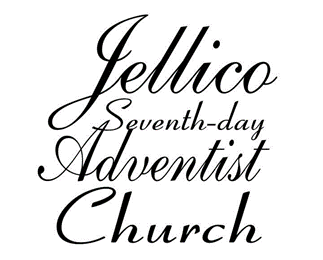 United With FruitSeptember 23, 2023PreludeBonnie TowlesCall to WorshipHymn of Praise“Jesus Saves”“Jesus Saves”#340Pastoral Prayer“Praises & Concerns/”Cares Chorus”“Praises & Concerns/”Cares Chorus”Worship in GivingOffertoryBonnie TowlesDoxology/PrayerSpecial MusicJessica EdwardsJessica EdwardsSermon“United With Fruit”“United With Fruit”Danny ChackoClosing Song“Marvelous Grace”“Marvelous Grace”#109BenedictionDanny ChackoPostludeBonnie TowlesChurch BudgetChurch BudgetReceived for Budget$897.00Monthly Budget$8,930.00UYTD$15,513.64Remember Online Giving!Remember Online Giving!Weekly Prayer Meeting OptionsWeekly Prayer Meeting OptionsWeekly Prayer Meeting OptionsLinda’s Community Service Study Group 5 pmTuesdayChurch Prayer Meeting 6 pmWed.Hadassah’s Bible Study Group6 pmFridayPastor Kevin Pires can be reached at803-403-3538 / kevinkarenp@gmail.comOff Day:  MondayHead Elder: David Escalante423-494-2543Linda Eaves, Community Services:423-784-6193Hours: Tues. 2-5p  Thurs. 9a-1 pBulletin deadline is WednesdayKaren Pires: 803-727-2214karensjoy@gmail.comAdventist Online Giving Apps – https://adventistgiving.org/ https://jellicotn.adventistchurch.org/